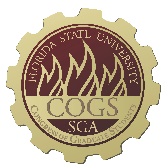 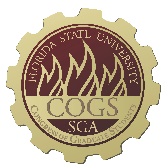 THIRTIETH CONGRESS OF GRADUATE STUDENTSAssembly MeetingOctober 17, 20226:30pmAgendaCall to Order: Pledge of Allegiance: Representatives Present: Representatives Absent, Excused: Reading and approval of the Minutes: Special Introductions and Student Comments: 	Keith McCall, Office of Graduate Fellowships and Awards (OGFA)	David Orozco, FSU Intellectual Capital Management Training and Certificate 	Program	Iranian Student AssociationNew Business: 	Resolution #6: Student Bar Association Off Campus Event	Resolution #7: Iranian Resolution Petitions into the Assembly:  Messages from Student Government: Report from the Office of Governmental Affairs: Report of Officers:Committee Report:• C-SAC: • Internal Affairs:  • Student Advocacy: • Student Affairs: Funding Requests: Unfinished Business: Round Table: Adjournment:Next Meeting: November 7th, 2022 at 6:30 p.m. Senate Chambers (3rd floor New Student Union)COGS Financial Report, Fiscal Year 2021-2022Resolution30th Congress of Graduate StudentsResolution #: 06Primary Sponsor: Representative Basualdo and Representative Delva Date: October 17th, 2022Whereas: COGS Code Chapter 201.6 regarding COGS General Restrictions on Spending states that “All events funded in whole, or in part, by COGS Funds or derivative resources must be equally accessible to all enrolled graduate students at Florida State University or serve a legitimate academic purpose. All purchases for events held off of the Florida State University campus require the approval of the Assembly by resolution in a majority vote”. This restriction included all RSO events on campus, requesting COGS funds.Be it resolved by the 30th Congress of Graduate Students of Florida State University that: Upon the majority vote of this assembly, COGS Code Chapter 201.6 will then allow LSC, Student Bar Association to hold their event FSU SBA Halloween Social on October 28th, 2022 at 8 pm - 12 am in Ology (Powermill), an off-campus event. Details are shown belowBe it further resolved by the 30th Congress of Graduate Students of Florida State University that: COGS Code Chapter 201.6, from solely allow FSU SBA Halloween Social on October 28th, 2022 at 8 pm - 12 am in Ology (Powermill), an off-campus event.Be it further resolved that a copy of this resolution be sent to: Dr. Richard McCullough, President of Florida State University Dr. Amy Hecht, Vice President for Student Affairs Dr. Brandon Bowden, Associate Vice President for Student AffairsDr. Felicia Williams, Director of Student EngagementDr. Angela Chong, Associate Vice PresidentDr. Sierra Turner, Director of the Office of Student Equity and InclusionJacalyn Butts, Assistant Director of Student Governance & Advocacy Tiffany Karnisky, MSW, Associate Director, Family Services Program DirectorClay Ingram, FSU Chief Legislative Affairs OfficerNimna Gabadage, Student Body President Kenley Adams, Student Body Vice PresidentAbril Hunter, SGA Senate PresidentSarah Nemeth, SGA President Pro-TemporeResolution30th Congress of Graduate StudentsResolution #: 07Sponsored by: Representative Galeano Co-sponsored by: Representative RogowskiDate: 10/17/2022Whereas: On September 16, 2022, 22-year-old Mahsa “Jina” Amini was killed in the custody of Iranian “morality police” following a 3-day coma due to wounds, including bone fracture, hemorrhage, and cerebral edema consistent with severe beating, inflicted by the police for purportedly wearing a hijab “improperly”;
Whereas: The Morality Police, an element of the Law Enforcement Forces of Iran, continually suppress Iranian women’s right to freedom of expression and opinion, including restrictions on women’s clothing such as compulsory wearing of the hijab;Whereas: Since September 17, Iranians have gathered in the streets to protest the killing of Mahsa Amini; whereas the protests are the largest in Iran since 2019 and have spread throughout the capital and over at least 80 other cities and towns nationwide;Whereas: Iranian security forces have responded to such demonstrations with violence and detentions, resulting in the injury and detention of hundreds of protesters and the deaths of at least 185 people as of October 9, 2022, including at least 19 children;   Whereas: To prevent protests from spreading, the biggest telecommunications operators in Iran have shut down mobile internet access. This has become the most severe internet restriction in the country since 2019;Whereas: The Iranian Government introduced mandatory veiling in 1983; whereas the mandatory hijab has become a tool for the repression of women, depriving them of their freedom and rights in Iran; whereas women who are seen in public without a headscarf are frequently harassed, imprisoned, tortured, flogged and even killed for defying these repressive rules;Whereas: The Iranian regime has a long history of structural and legal discrimination against women, including barriers for women seeking justice against domestic violence and criminal prohibitions, women singing, and studying certain technical subjects, to name a few;Whereas: Improvements in the human rights of women, freedom of expression, and other human rights are fundamental to strengthening the accountability of the Government of Iran to its citizens;Be it resolved by the Thirtieth Congress of Graduate Students of Florida StateUniversity that: COGS recognizes the bravery, courage, and resolve of the women and men of Iran protesting the death of Ms. Amini and defending their fundamental human rights, risking their safety to speak out against the human rights abuses committed by the Iranian regime;Be it further resolved that: COGS condemns in the strongest terms the death of Mahsa “Jina” Amini following her violent arrest, abuse and death by Iranʼs “morality police”; extends its condolences to her family and friends and to the families of all those killed during the recent protests in Iran;Be it further resolved that: COGS condemns the violent suppression by the Iranian regime of women and men participating in the current demonstrations, including children and ethnic minorities, and calls for transparent accountability for the killings of protesters by Iranian security forces;Be it further resolved that: COGS recognizes the stress and anxiety Iranian students at FSU are facing as they struggle to stay into contact with family and friends who are involved with these protests back home; Be it further resolved that: COGS recognizes the positive impact of the Iranian Student Association (ISA) at FSU and commends their efforts to educate the FSU community about women’s rights in today’s Iran through their events; Be it further resolved that: COGS strongly encourages the FSU community to show solidarity toward the Iranian students, faculty, and staff by attending and promoting ISA events surrounding this matter Be it further resolved that: COGS welcomes the efforts of the international community to support protestors in Iran, and calls on the FSU administrators, faculty, staff, and students to publicly condemn violence by the Iranian regime against peaceful protesters, and to speak out against fundamental human rights violations that are currently happening in Iran, including the absence of freedom of expression, assembly, and redress of grievances for the Iranian people; Be it further resolved that a copy of this resolution be sent to: Dr. Richard McCullough, President of Florida State University  Dr. Amy Hecht, Vice President for Student Affairs  Dr. Brandon Bowden, Associate Vice President for Student Affairs Dr. Felicia Williams, Director of Student Engagement Dr. Angela Chong, Associate Vice President Dr. Sierra Turner, Director of the Office of Student Equity and Inclusion Jacalyn Butts, Assistant Director of Student Governance & Advocacy  Tiffany Karnisky, MSW, Associate Director, Family Services Program Director Clay Ingram, FSU Chief Legislative Affairs Officer Nimna Gabadage, Student Body President  Kenley Adams, Student Body Vice President Abril Hunter, SGA Senate President Sarah Nemeth, Senate Pro-TemporeJason Puwalski, Director of the Office of Governmental Affairs THIRTIETH CONGRESS OF GRADUATE STUDENTSAssembly MeetingOctober 3, 20226:30pmMinutesCall to Order: 6:40pm Pledge of Allegiance: BoatrightRepresentatives Present: Amaraneni, Basualdo, Boatright, Delva, Gerhold, Ilesanmi, Mekala, Myhre, Neale, Rogowski, Vaughn, VouzasRepresentatives Absent, Excused: GaleanoReading and approval of the Minutes: Vouzas; 2nd - RogowskiNew Business: N/APetitions into the Assembly:  N/A Special Introductions and Student Comments: Chris Hagemeyer, The Tom Project Inaugural CeremonyRepurposed travel fund in 2020 to donate to the Tom Project to help with heart screening. Event on October 14th in the Globe from 1-5pm. There will be free food and free heart screening. There will also be free CPR/AED Training. Please register to attend so that they have an idea of numbers. Rogowski - Write a resolution to give support to women's protest in Iran. If you are interested in helping, please let us know. 	Vaughn - Iranian University students are being targeted now because of the 	protests and it is very serious. Biggest protest since the current regime came into 	power. 	Delva - Iranian people are trying to take back power and supporting women's 	rights. It's a human rights issue. Vouzas - QEP report - Preparing for 2024 report with a focus on PhD students. The committee has not been forthcoming on how much money will be put into whatever project they pick, but it will likely only be a few million which isn't enough to cover student fees or stipends. Would like to sit down with students to come up with some potential projects. If you are interested, reach out. Messages from Student Government: N/AReport from the Office of Governmental Affairs: N/AReport of Officers:• The Report of the Speaker - NealeAttended State of the Student Body Address. Main points were focus on repurposing unavailable parking on campus to be more available. Update student apps for student parking. Working on making class information and syllabi available before registration. Ribbon cutting ceremony and opening of the Student Union on September 23rd. Focus on more cooperation between TCC, FAMU, and FSU. Supported SGA and Counseling Center at Fresh Check Day to help with mental health and suicide prevention. Office of Governmental Affairs is switching leadership. Will be working with them in the future. Dashain Celebration has been re-schedule for the 16thWe will be working with the Ecology and Evolution Research Discussion Group (EERDG) to support their events. COGS will continue to support the Tom Project and we hope to see you come out to the event. • The Report of the Deputy Speaker for Finance - Rogowski Working with Laurel to get access to full financial numbers including LSC and MSC. Working on presentation grants, might take some time to get approved. Two bills from last year for CARES and RISE were funded from our money from this year instead of from last year. We are preparing proposal for sweepings. If you know of RSOs who have been funded, please reach out to them and see if we can share things within the proposal. We would like to get photos, attendance numbers, and evidence that we should be funded. • The Report of the Deputy Speaker of Judicial Affairs - DelvaWaiting to meet with Attorney General to work on Code. Working on gathering questions. • The Report of the Deputy Speaker of Communications - VaughnEveryone should have filled out the declaration of candidacy; COGS candidates are not required to come the candidate seminars. However, COGS students must still submit campaign contributions forms and Final Expense Statements, even if no money was donated or spent - watch emails for more information as well as examples; Campaign Contribution Statement is due Oct. 12 at 5pm. Expense Report due Oct. 21 at 12pm. You can still hold your seat until the new people are sworn in. Committee Report:• C-SAC: Rogowski - Forming C-SAC soon. Would prefer to take volunteers and meeting before the assembly meetings on Mondays. Will need at least 3 people to volunteer. • Internal Affairs: Delva - New meeting scheduled since meeting last week was canceled due to Hurricane Ian. Will meet this Wednesday at 3pm. • Student Advocacy: Boatright - Met in September and talked about the food pantry which an allocation has been requested. • Student Affairs: Basualdo - Meeting Tuesday at 5pm via Zoom. Last week's meeting was canceled due to Hurricane Ian. Funding Requests: Bill 27: International Studies Graduate Association (Rep.Rogowski and Gerhold)Gerhold - Requesting $144 for an event they are hosting with the Globe. The Globe covers all food, but they need funding for a craft activity featuring Ukraine. There will also be decorations posted. Estimated 200 students to attend. Will be co-hosting as well with SALSA. Non-debatable questions: Amaraneni - The Globe pays for the Coffee hour. Why are they asking for money? Rogowski - It is to pay for supplies for the craft activity. Amazon is an approved vendor. Vouzas - Which vendor will you be using? There are 3 quotes. ISGA Rep. - The Globe covers the food, but they ask organizations to provide an activity that is more hands on. Basualdo - What coffee is served? The Globe provides the coffee, but the food is sirniki Speaker Neale - How will you be advertising the event? The Globe's design team make a flier and it will be shared out through email with the COGS logo. 1st round Pros: Boatright - Sounds like a good event to promote diversity and they aren't asking for much. Vouzas - Sounds like a nice event and the Coffee Hour has great turnout. Boatright - motion to extinguish the rest of the time; 2nd - VouzasClosing Statements: It's a reasonable request. Voting: 11-0-0 Unfinished Business: Round Table: Adjournment: 7:46pm Next Meeting: October 17th, 2022 at 6:30 p.m. Senate Chambers (3rd floor New Student Union)ACCOUNTALLOCATION AMOUNTDESCRIPTIONBALANCEUNALLOCATED$27,617For RSO funding requests at COGS meetings$5,891.00ORGANIZATIONAL (C-SAC)$3,000RSO funding for allocations less than $1000 for the fiscal year$3,000.00LSC$44,000Funding allocations from Law School Council to Law School Student Organizations$40,920.60MSC$44,000Funding allocations from Medical School Council to Medical School Student Organizations$64,437.83PRESENTATION GRANTS (Jul-Oct)$53,000Presentation Grant balance for the July-October funding period$18,705.58PRESENTATION GRANTS (Nov-Feb)$60,000Presentation Grant balance for the November-February funding period$66,875.00PRESENTATION GRANTS (Mar-Jun)$47,000Presentation Grant balance for the March-June funding period
$66,875.00


ATTENDANCE GRANTS (Jul-Oct)$6,000Attendance Grant balance for the July-October funding period$4,300.00
ATTENDANCE GRANTS (Nov-Feb)$6,000Attendance Grant balance for the November-February funding period$8,500.00ATTENDANCE GRANTS (Mar-Jun)$5,000Attendance Grant balance for the March-June funding period$8,000.00

Name of RSOEvent Information(Date, Location…)Just the EVENT nameFoodClothing/ApparelContractual servicesTravelExpenses (i.e. Decorations, meeting space…)TotalStudent Bar AssociationFSU SBA Halloween Social10/28/2022 at 8 pm - 12 amOlogy (Powermill)$1,022.95$480.15$1,503.10